Týdenní plán od  10.. 9. –  14. 9. 2018    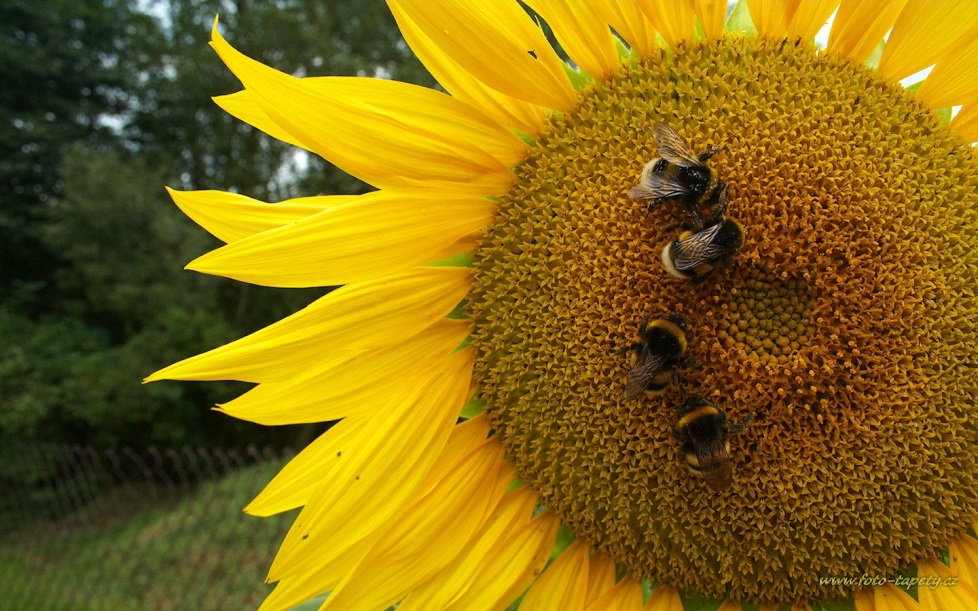 Předmět               Učivo  Poznámky              JČSlova příbuzná, slovotvorný základ. Předpony od, nad, pod, před, roz, bez, vz.Učebnice str. 5 – 13.     ČTČeské země v 16. a 17.století.Čítanka od str. 26.        SLPopis předmětu.Učebnice str.17.      VLDoba pobělohorská.Učebnice str.9 – 11.Zápis do sešitu.DomácíPříprava+informaceUčivo z češtiny o předponách jsme probírali vloni,  více zdokonalíme.Nezapomeň na výzdobu sešitu VLastivědy, budu vybírat v pátek 14.9.!Opakujeme učivo JČ 4.ročníku na diagnostickou zahajující prověrku, psát budeme ve čtvrtek 20.9. !!!